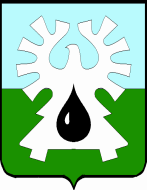   ГОРОДCКОЙ ОКРУГ УРАЙХАНТЫ-МАНСИЙСКОГО АВТОНОМНОГО ОКРУГА-ЮГРЫ  ДУМА ГОРОДА УРАЙРЕШЕНИЕот 21 декабря 2023 года                                                                             № 104О признании утратившим силу решения Думы города УрайВ целях приведения муниципальных правовых актов Думы города Урай в соответствие с действующим законодательством Дума города Урай решила:1. Признать утратившим силу решение Думы города Урай от 12.04.2012 №36 «О делегировании прав Контрольно-счетной палате города Урай представлять Думу города Урай по всем вопросам деятельности Союза муниципальных контрольно-счетных органов».2. Настоящее решение вступает в силу после подписания.Председатель                                                   Думы города Урай                                                                           А.В. Величко                       